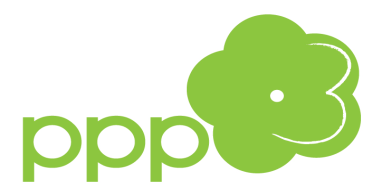 MOTORYKA MAŁA zajęcia grupowe dla dzieci z młodszych grup przedszkolnych
__________________________________________________________________________Osoby prowadzące:- mgr Barbara Maciejko- mgr Joanna OstrowińskaW zajęciach mogą brać udział dzieci z młodszych grup przedszkolnych mające trudności 
z motoryką małą i były diagnozowane przez pracowników Poradni (psychologa, terapeutę SI).Spotkania będą odbywały się w cyklu półrocznym na terenie Poradni, raz w tygodniu w piątki w godzinach porannych.Program przeznaczony jest dla dzieci mających obniżoną sprawność manualną m.in: trudności z wykonywaniem prac plastycznych i odwzorowywaniem kształtów, prezentujących nieprawidłowy chwyt narzędzia pisarskiego. W skład programu będą wchodzić ćwiczenia poprawiające wspomniane funkcje. Ponadto rodzice będą otrzymywali na bieżąco szczegółowe wytyczne do pracy z dzieckiem. Tok poszczególnych zajęć będzie dostosowany do potrzeb grupy, a ilość wprowadzonych ćwiczeń uzależniony od szybkości z jaką dzieci będą w stanie opanować umiejętności.Aby zgłosić chęć udziału dziecka (spełniającego powyższe warunki) w zajęciach, należy wypełnić wniosek o objęcie dziecka zajęciami specjalistycznymi w poradni (wniosek dostępny w sekretariacie i na stronie internetowej poradni w zakładce „druki do pobrania”) w terminie do 15 września 2023 r. O przyjęciu dziecka na zajęcia decyduje terapeuta prowadzący zajęcia, który telefonicznie powiadomi rodziców o zakwalifikowaniu dziecka na zajęcia oraz o terminie rozpoczęcia spotkań.Serdecznie zapraszamy